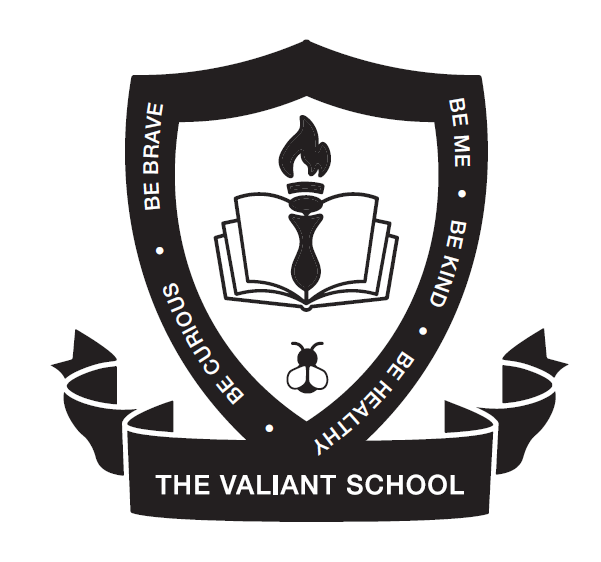 British Values and SMSC PolicyThe Valiant SchoolApproved by:The Management CommitteeLast reviewed on:19th July 202319th July 2023Next review due by:19th July 202419th July 2024